8 «В» сынып оқушыларының жетістіктерір/сФото Оқушының аты- жөніМектепшілікМектепшілікМектептен тысМектептен тыср/сФото Оқушының аты- жөніПән атауыОрынСайыс атауыОрын1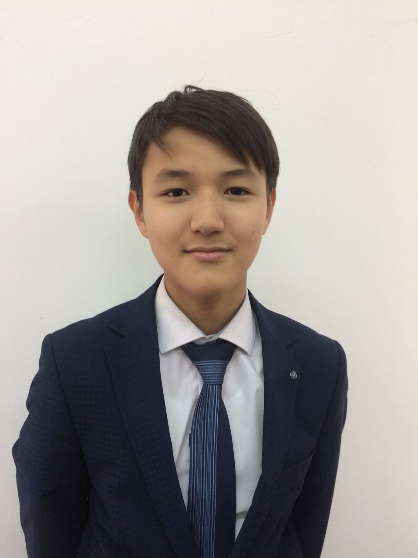 Акпаров АлишерҮздік оқығаны үшінҚалалық ғылыми жоба«Ақ бота»1-орын, 20181-орын, 2018Жас ғалым облыстықОблыстық шығарма сайысы «Сеннен артық жан жоқ»1-орын2-орын2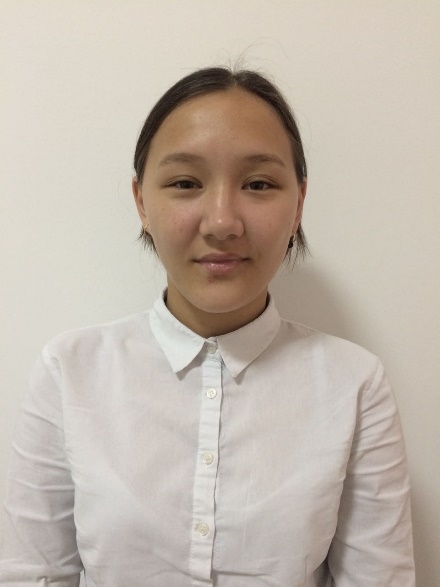 Антикеева АйтжанМектепшілік олимпиада орыс тілі2-орын,20162016 жылғы 1 тамыздағы Республикалық «Дауыс» әншілер байқауы, АлматыБас жүлде3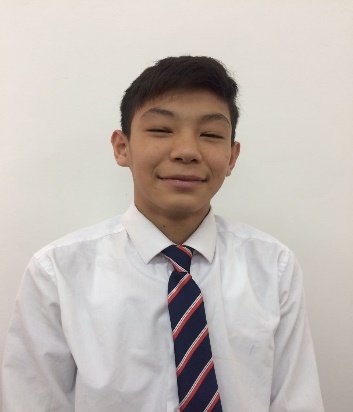 Алтынбай БатырбекҚазақша күрес ДЗЮДО1-орын, 20172-орын, 20184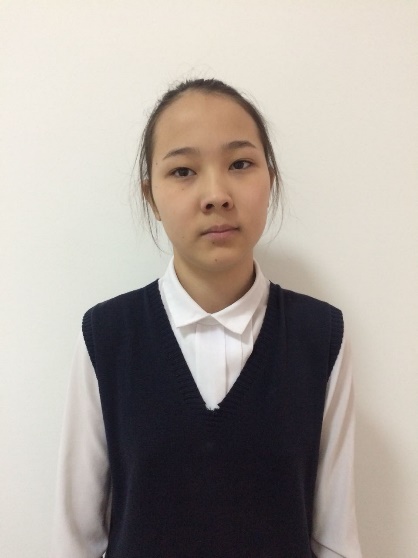 Ахметжанова ЖамиляҚалалық Абай оқулары; Облыстық Абай оқулары Бас жүлдеІІІ орын5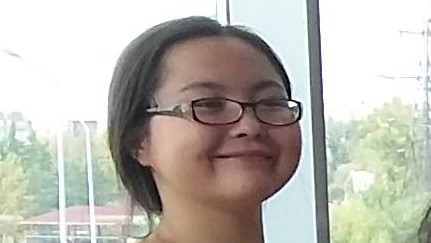 Борамбай Альбина6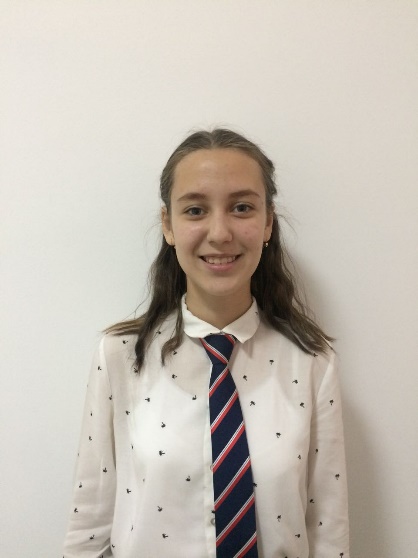 Далабаева ДарияМектепшілік олимпиада қазақ тіліҚалалық олимпиада қазақ тіліҮздік оқыны үшін«Ақ бота»Қалалық ғылыми жоба ағылшын тіліОблыстық ғылыми жоба ағылшын тілі1-орын, 20181-орын, 20181-орын, 20181-орын, 20181-орын, 2018Ағылшын тілінен олимпиада«World schoolars cup2017»7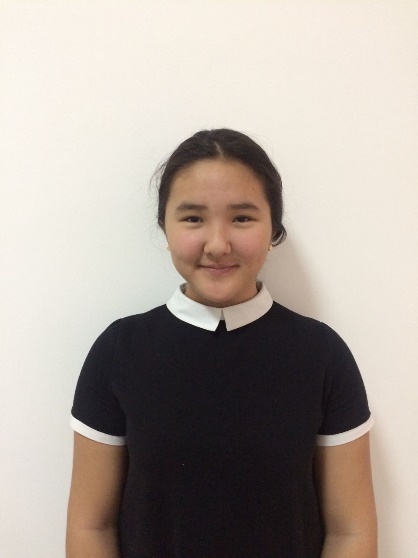 Ерсаин Аяулым ДаулеткызыКИО олимпиадасы қазақ тіліМектепшілік олимпиада география2-орын, 20173 орын 2018Волейбол-обл сайыс2  орын8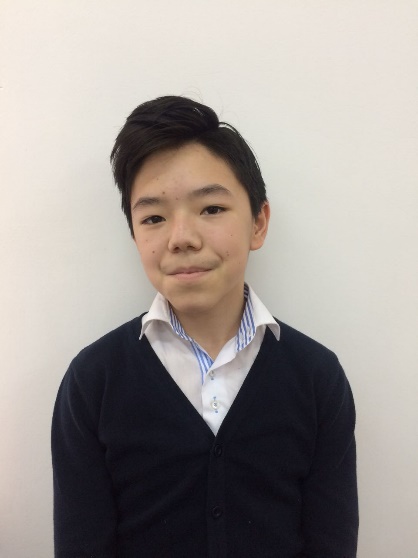 Идрисов НуралиМектепшілік олимпиада ағылшын тіліМектепшілік баскетбол «Ақбота»3-орын, 20181-орын 20171-орын 2017«ТМК» Өркен футбол1-орын9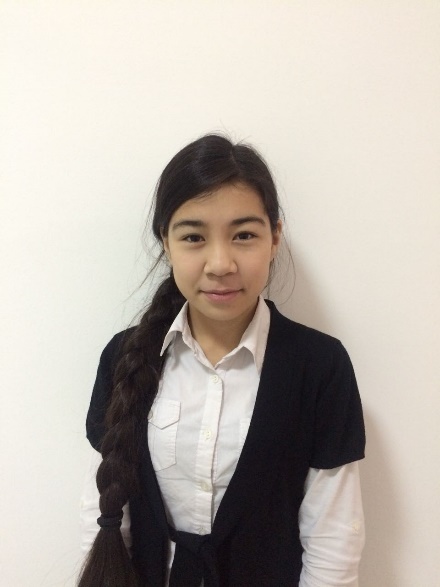 Қабдыл-Манап Мадина«Ақ бота»Мектепшілік олимпиада математика2-орын, 20183 орын 201810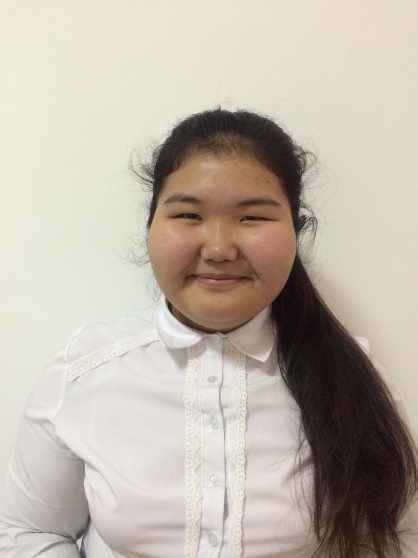 Қалқабай АйнұрМектепшілік олимпиада қазақ тілі3 орын 201811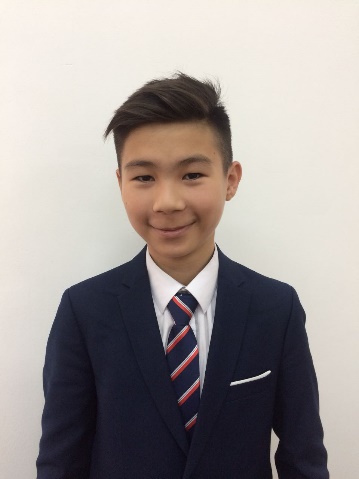 Кыдырканов ТолагайМектепшілік олимпиада географияҮздік оқыны үшін«Ақбота»1-орын, 2018ж1-орын, 2018Баскетбол қалалық1-орын, 2017ж12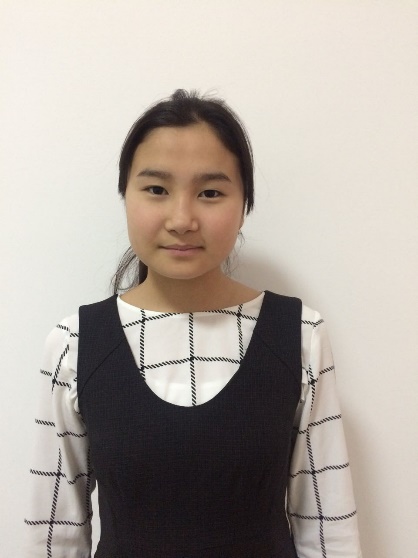 Куанышбекова ДильназҚалалық ғылыми жоба«Ақбота»1-орын 20181-орын, 201813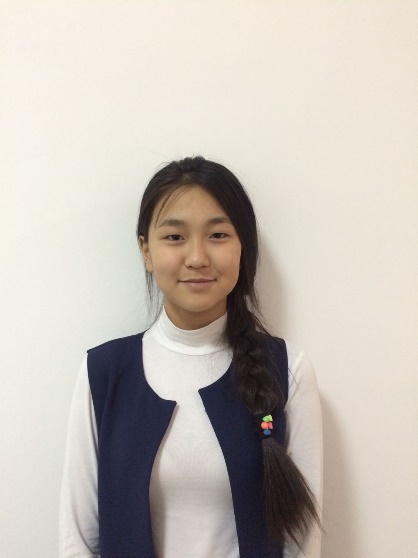 Кунанбаева Раджана Баскетбол спорты1 орын Баскетбол облыстық2016Баскетбол облыстық 2017  2 орын1 орын 14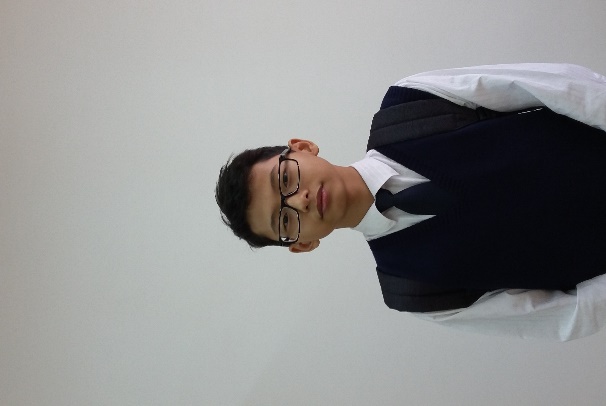 Машрап АхмедиМектепшілік пән олимпиадасыҚалалық пән олимпиадасыҚалалық ғылими жоба1-орын, 20182-орын, 20183-орын, 201815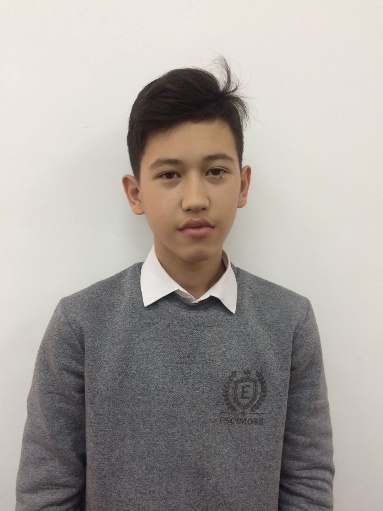 Нұрғалиев ДастанМектепшілік олимпиада ағылшын тіліМектете арасында футбол жарысы1-орын, 20183-орынОблыстық футбол жарысы2-оры,201816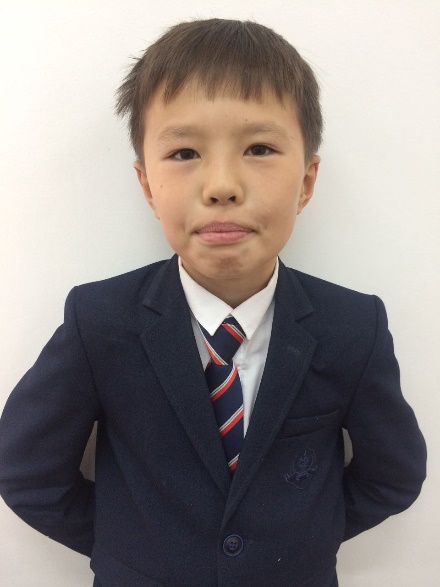 Нурпеисов АдильМектепшілік олимпиада ағылшын тілі3-орын, 2018Футбол сайысынан (қалалық)Футбол сайысынан (облыстық)1-орын, 20173-орын, 201717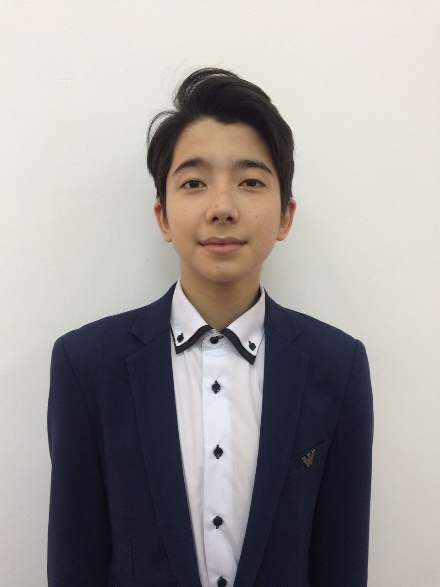 Рахимжан АйжасҮздік оқыны үшінЮниор облыстық олимпиадаЮниор облыстық олимпиадаМектепшілік олимпиада биологияМектепшілік олимпиада биологияҚалалық олимпиада биология3-орын, 20163-орын, 20171-орын, 20171-орын, 20181-орын, 201818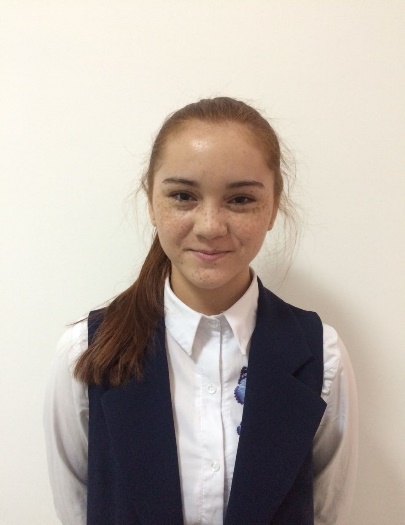 Ронде ДарьяҚалалық ғылыми жоба сайысында Мектепшілік олимпиада орыс тілі3- орын2 орын  2018ЦЗДТ сурет сайсы1-орын, 2017ж19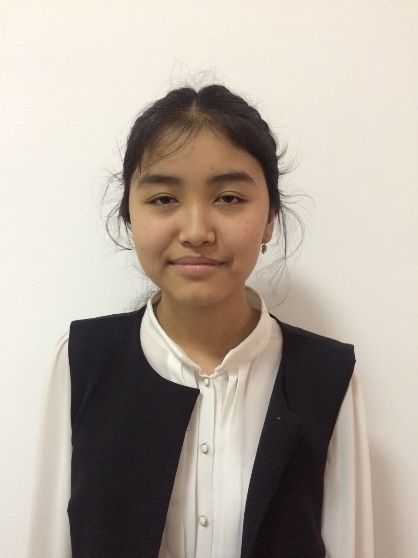 Ыңғайбек ЖадыраМектепшілік олимпиада математика «Ақбота»1-орын 20181-орын 2018